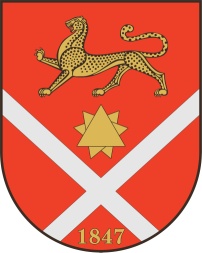 Республика Северная Осетия – АланияроектПравобережный районБесланское городское поселениеСобрание представителей Бесланского городского поселенияРешение № 208      «28»  декабря  2016  г.                                 	                                              г. Беслан«О внесении изменений и дополнений  в Решение Собрания представителей Бесланского городского поселенияот 30.11.2016 г. №  202  «Об установлении ставок земельного налога на территории Бесланского городского поселения»          В соответствии с Налоговым кодексом Российской Федерации, Федеральным законом от 23.11.2015 N 320-ФЗ "О внесении изменений в часть вторую Налогового кодекса Российской Федерации", Федеральным законом от 06.10.2003 N 131-ФЗ «Об общих принципах организации местного самоуправления в Российской Федерации», Постановлением Правительства Республики Северная Осетия-Алания от 28.11.2014  N 412 "Об утверждении результатов актуализации государственной кадастровой оценки земель населенных пунктов Республики Северная Осетия-Алания", Уставом Бесланского городского поселения Правобережного района Республики Северная Осетия-Алания, Собрание представителей Бесланского городского поселения:РЕШАЕТ:            1.  Внести следующие изменения и дополнения в Решение Собрания представителей Бесланского городского поселения от 30.11.2016 г. № 202  «Об установлении ставок земельного налога на территории Бесланского городского поселения»:          1) абзац 5 пункта 2 изложить в следующей редакции: « - 1,5 % в отношении земельных участков организаций, производящих этиловый спирт, алкогольную и спиртосодержащую продукцию»;        2) абзац 14 пункта 2 изложить в следующей редакции:  « - 1,5 % в отношении земельных участков, предназначенных для размещения объектов рекреационного, лечебно-оздоровительного и лечебно-профилактического назначения».        2.  Опубликовать настоящее решение в газете «Вестник Беслана».        3. Настоящее решение вступает в силу по истечении одного месяца со дня его официального опубликования.Глава муниципального образованияБесланского городского поселения                                                            С.О. Сокаев